Сочинение Прис Полины на тему:«Сажаю лес в память о Победе»Время все дальше отделяет нас от суровых, страшных, кровопролитных дней Великой Отечественной войны. Я родилась спустя 54 года после её окончания. О войне я знаю только по книгам, кинофильмам …. Повзрослев, я узнала, что война не обошла стороной и нашу семью.От своего родного деда, Приса Михаила Михайловича, я узнала о судьбе его брата Приса Сергея Михайловича (моего двоюродного дедушки), который числился пропавшим без вести с первых дней войны. Долгие годы семья не имела о нем никаких сведений.Ему было двадцать, когда началась Великая Отечественная война. Прис Сергей Михайлович родился  18 октября  1912 года в древне Решеты Красноярского края. Семья состояла из семи человек: родители, три брата, две сестры. В 1928 году пошел учиться в начальную школу, окончил четыре класса. После окончания работал разнорабочим в колхозе, вызывальщиком в Решотинском ЛПХ, поднимал людей на ночные и дневные смены. В 1938 году Сергей поступил учиться в Канскую школу мастеров по лесозаготовке. После её окончания работал в леспромхозе, а с декабря 1938 года, когда начиналось формирование Красноярского Управления лагерей, перешел работать туда мастером по лесозаготовкам. Сергею Михайловичу приходилось работать с разным контингентом, в том числе и с политическими заключенными.13 апреля Прис Сергей был призван в ряды РККА и направлен в Белорусский военный округ , в город Баранович. Сохранился номер его полевой почты 124\1. Службу Сергей Михайлович проходил водителем грузовой машины в автороте. О его армейской жизни семья узнавала из писем, которые он присылал. Родители получили три письма. Первое пришло 20.06.41. А через два дня началась Великая Отечественная война. Куда отправили моего двоюродного дедушку, узнали не сразу. И только из второго письма, написанного 24.06.41 года, родственники поняли, что их сын находился в городе Барановичи. Сергей Михайлович, видимо, писал письма каждый день, потому что уже 26.06.41 года родители получили третье письмо из того же города.До сегодняшнего дня сохранилось только два письма, которые хранятся у моего деда Миши как семейная реликвия. Я с трудом читала эти письма, потому что время берет свое : письма обветшали, поблекли чернила, что-то стерлось. Письма поразили меня. В них мой двоюродный дедушка рассказывает о службе в армии, спрашивает о здоровье родителей и младших братьев, пишет, что готовится к принятию присяги. Он был уверен, что после принятия присяги получит увольнительную, пойдет в город, сфотографируется и пришлет фотографию родным. Но он еще не знал, что всего через несколько дней ему предстоит принять свой первый и последний бой. Он погиб, защищая свою Родину. Дедушка Миша вспоминает, что его брат был веселым, заводным парнем, душой компании, любил песни, с радостью исполнял их. В армию его проводила девушка Маша Белоцерковец. Расставаясь, молодые люди не знали, что им никогда больше не суждено будет встретиться.   После начала войны писем от него больше не приходило…. А семья получила извещение о том, что в списках убитых и раненых Прис Сергей Михайлович не значится, что он пропал без вести.В 2000-ые годы дедушка Миша вместе со своим братом Константином делали запрос по месту службы в город Барановичи по поводу своего пропавшего без вести брата. Откуда в 2006 году пришел ответ от руководителя группы «Поиск» В.Мединского, в котором сообщалось о том, что красноармеец Прис С.М., шофер 677 отдельного автобатальона 55-го стрелкового корпуса, был в числе тех, кто первым встретил врага на границе СССР. Погиб, проявив мужество и героизм в бою за город Барановичи. ВЕЧНАЯ ЕМУ ПАМЯТЬ! От группы «Поиск» моему деду в память о брате была отправлена Книга Памяти и Славы солдат, погибших в Великой Отечественной войне 1941-1945гг. «ОН НЕ ПРОПАЛ, ОН ПОГИБ ЗА РОДИНУ!», в которой было увековечено доброе имя защитника Родины.Я горжусь своим дедом. Память о нем живет в сердцах всех членов нашей семьи. Поэтому я хочу принять участие в акции «Лес Победы» и посадить дерево в память о своем двоюродном деде - Присе Сергее Михайловиче.По-моему, Великая Отечественная война нанесла огромную душевную рану в человеческие  сердца. Огромное количество людей погибло на этой войне. Немногие дошли до Берлина, но их имена, их вклад, который они внесли в наше будущее, живут в наших сердцах. Сейчас, конечно, трудно представить события того времени, но, глядя на улыбающихся ветеранов, с трудом вериться, что они пережили весь этот ужас. Я даже не знаю, как благодарить наших ветеранов, благодаря которым мы сейчас живем. Я ценю и уважаю их. 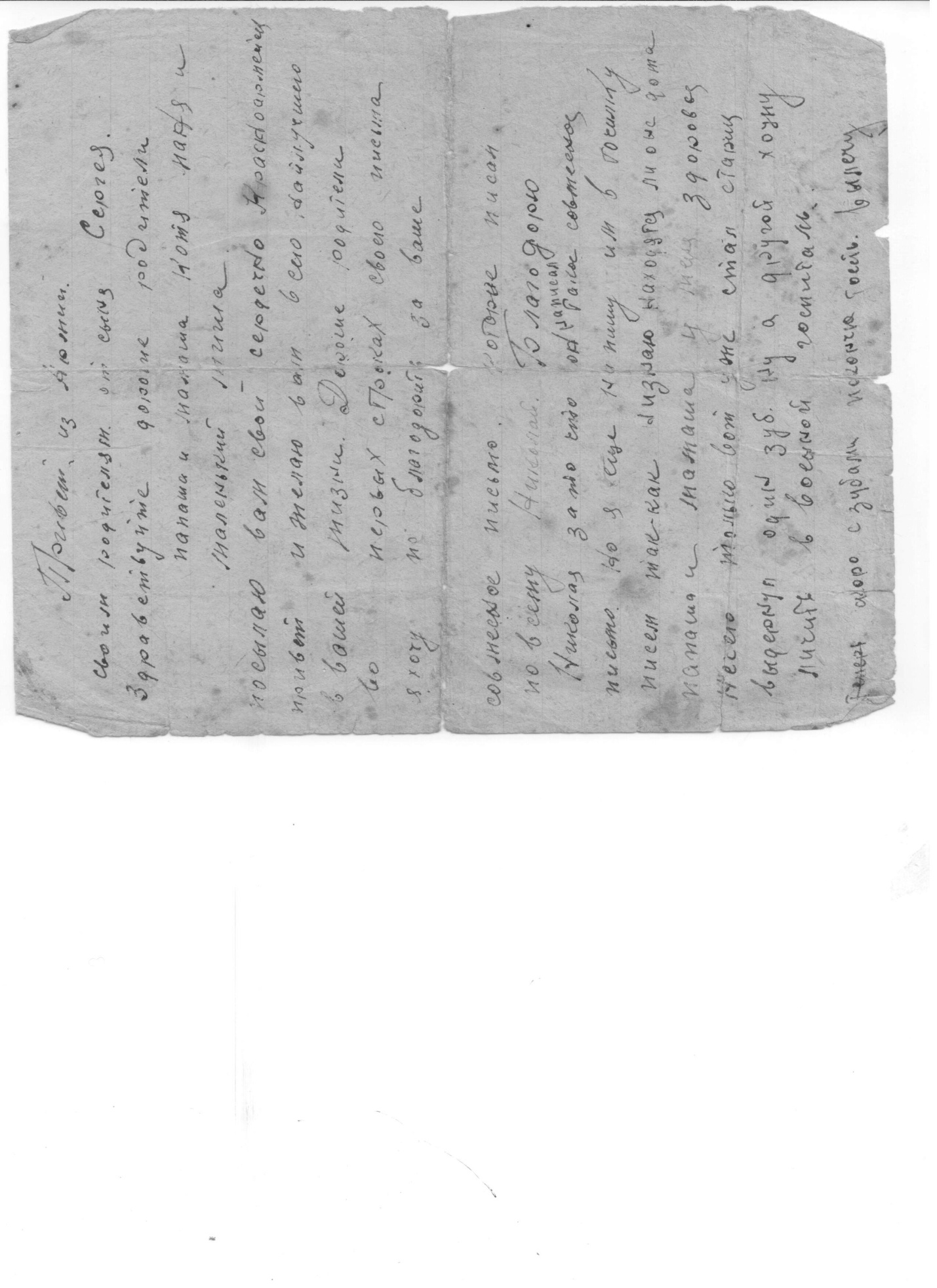 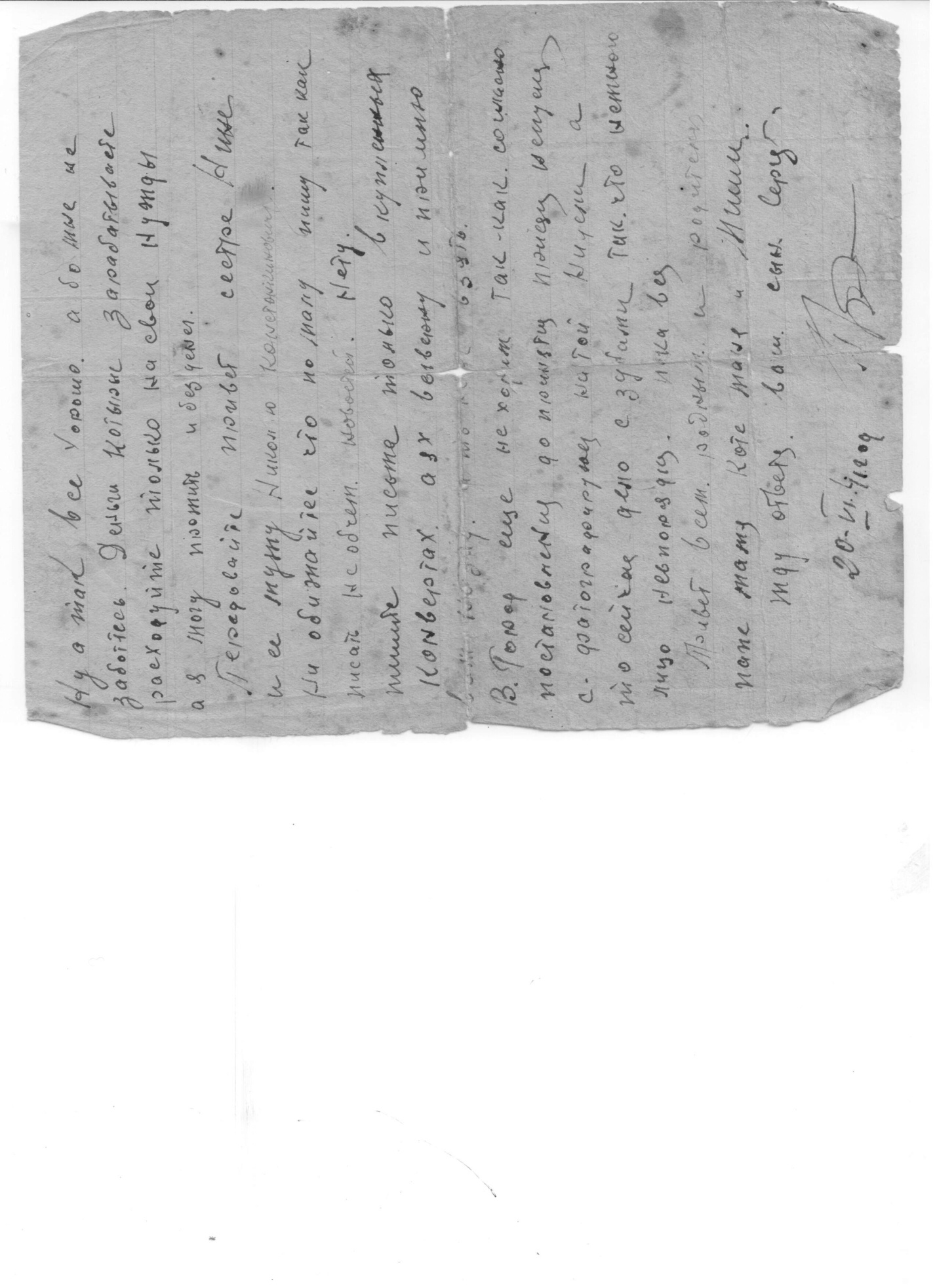 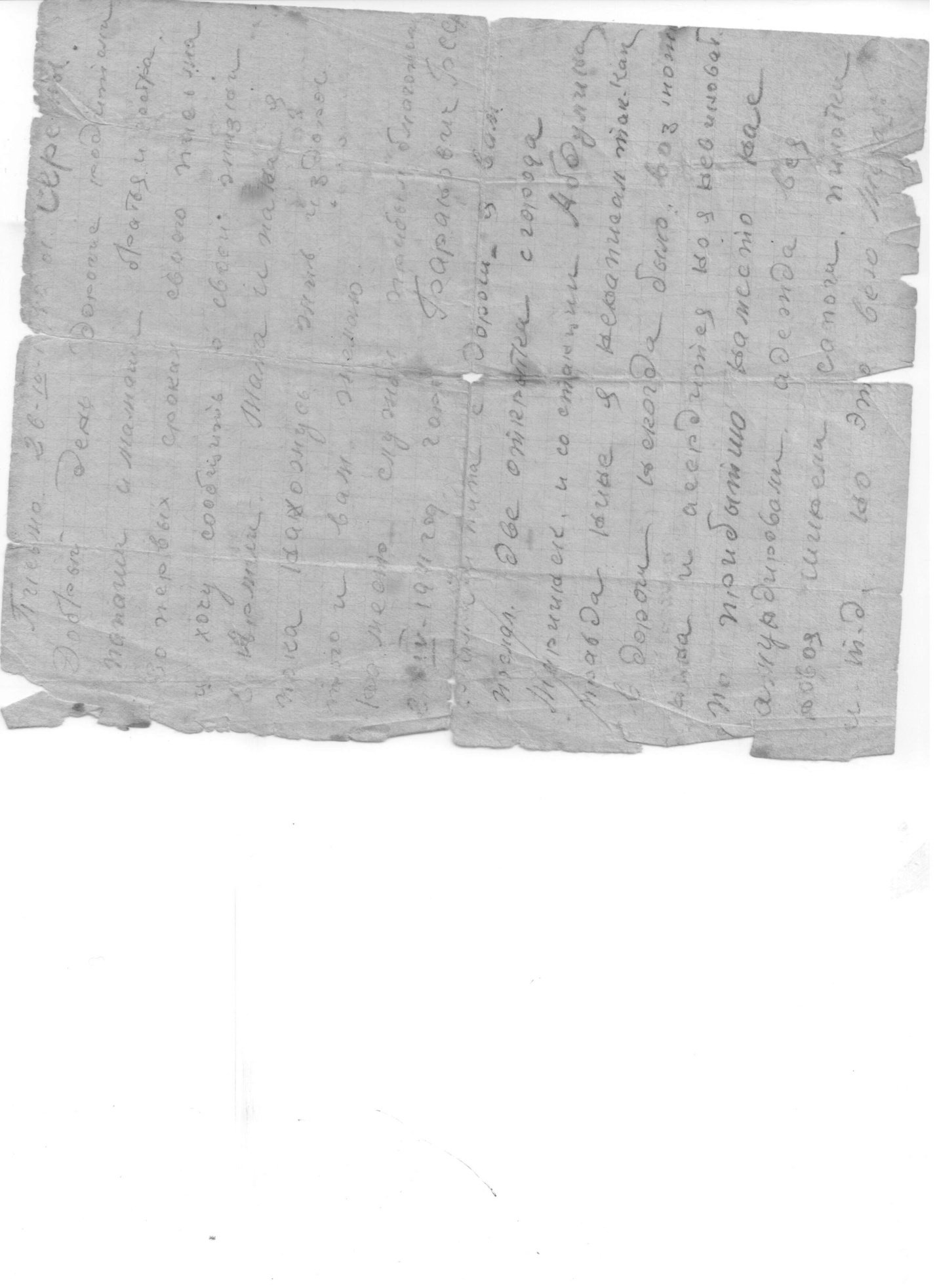 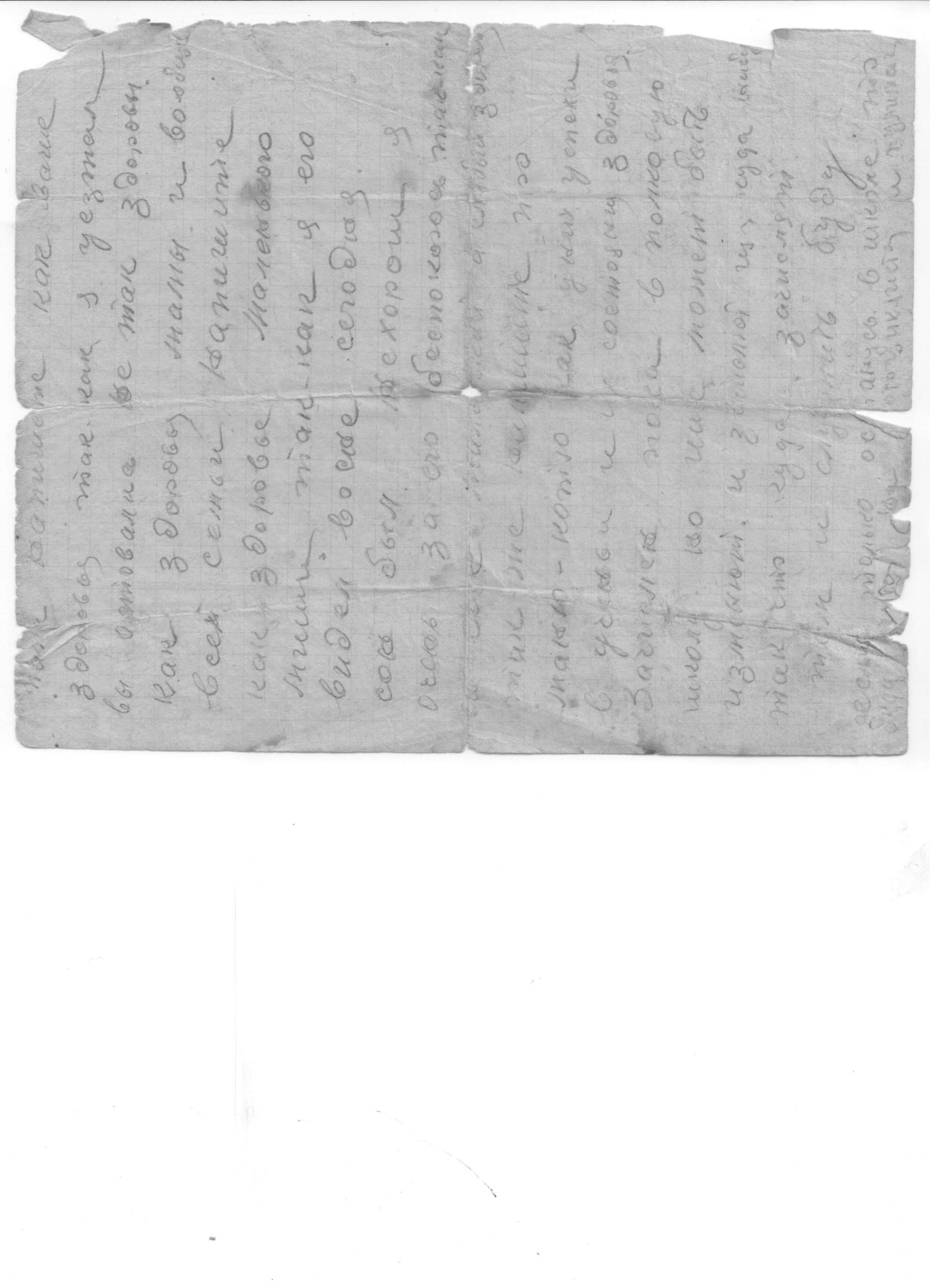 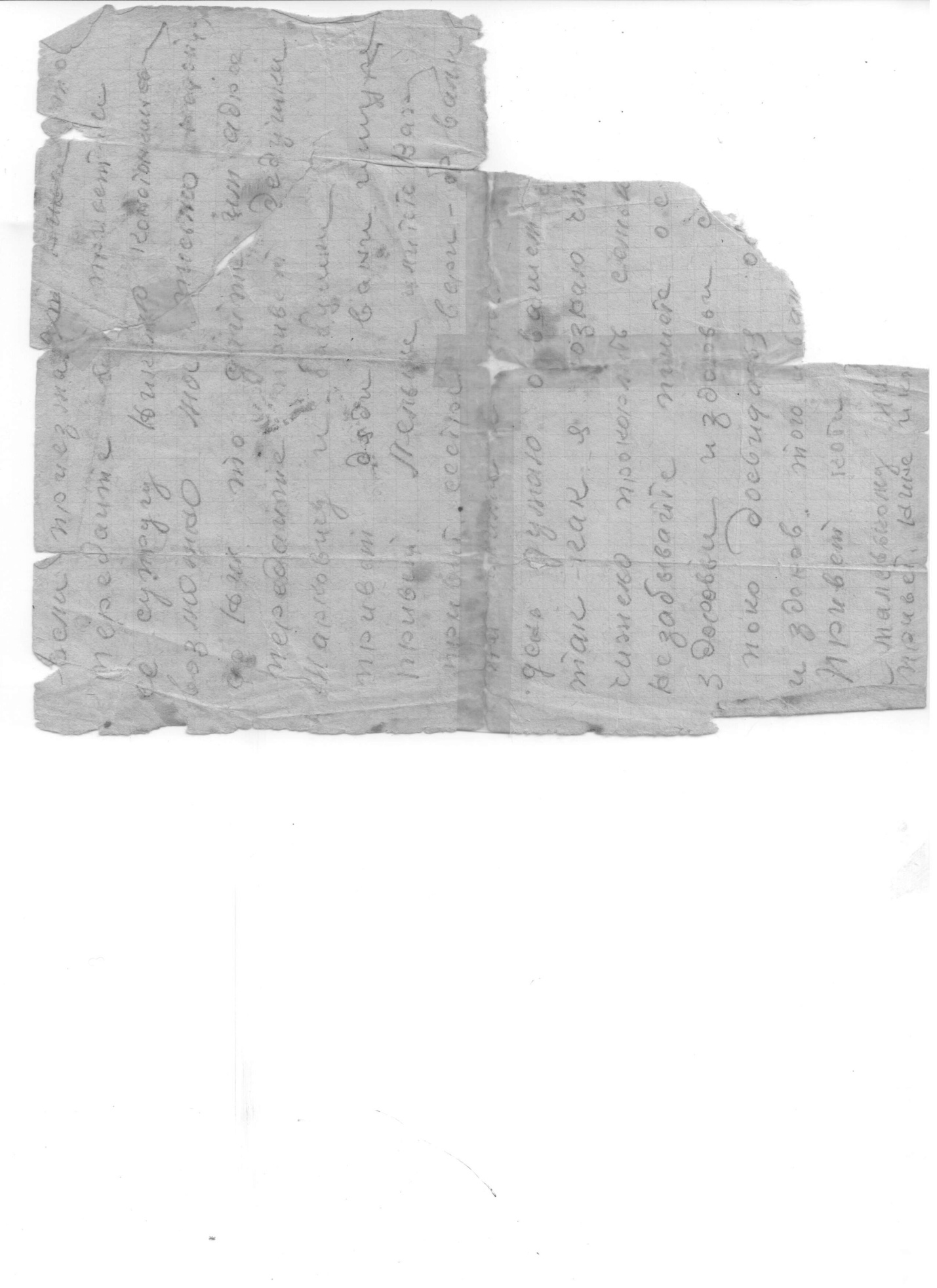 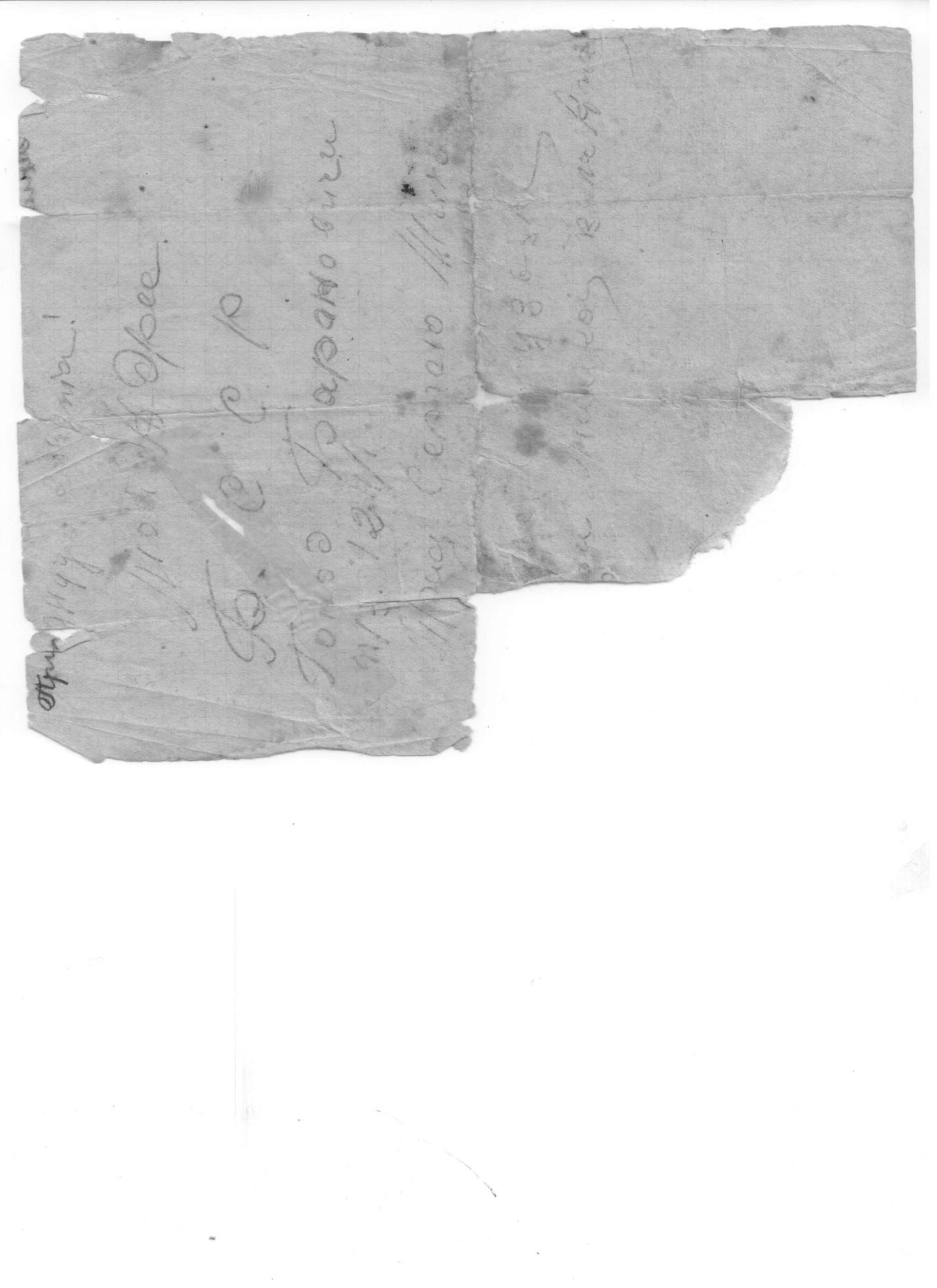 